                                                                                                        Что такое «Спайсы»?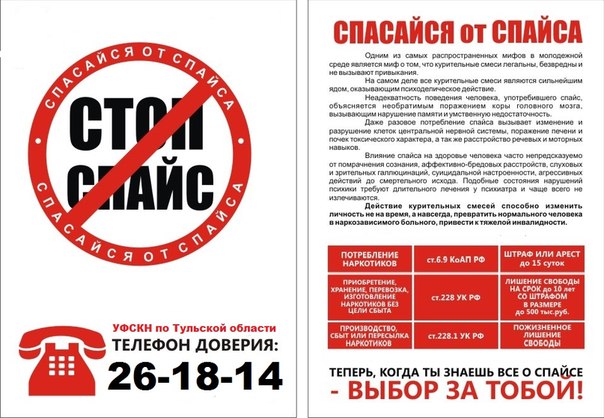 В последнее время  в подростковой среде начали активно распространяться так называемые «курительные смеси» под торговым названием «Спайс» (так называлось вещество в фантастическом романе Фрэнка Герберта «Дюна», вдыхание которого вызывало яркие галлюцинации). Продавцы этих смесей зазывают яркими ощущениями, полной безвредностью для здоровья и легальностью. Однако это не так.Травяные курительные смеси («спайсы», «арома-миксы») – это синтетические курительные смеси, обладающие психоактивным действием, аналогичным действию марихуаны. Поставляются в продажу в виде травы с нанесенным химическим наркотическим веществом (синтетическими каннабиноидами). Именно это вещество вызывает зависимость, сравнимую по силе с внутривенными наркотиками, и может привести к внезапной смерти при передозировке и развитию галлюцинаций. «Спайсы» обычно расфасованы в пакетики из фольги или полиэтилена с субстанцией зеленоватого, зеленовато-желтого, зеленовато-коричневого цветов, возможно наличие разнообразных надписей и рисунков на пакетиках. Обнаружив у члена своей семьи или друга подобную упаковку с яркой этикеткой, обратите на нее должное внимание.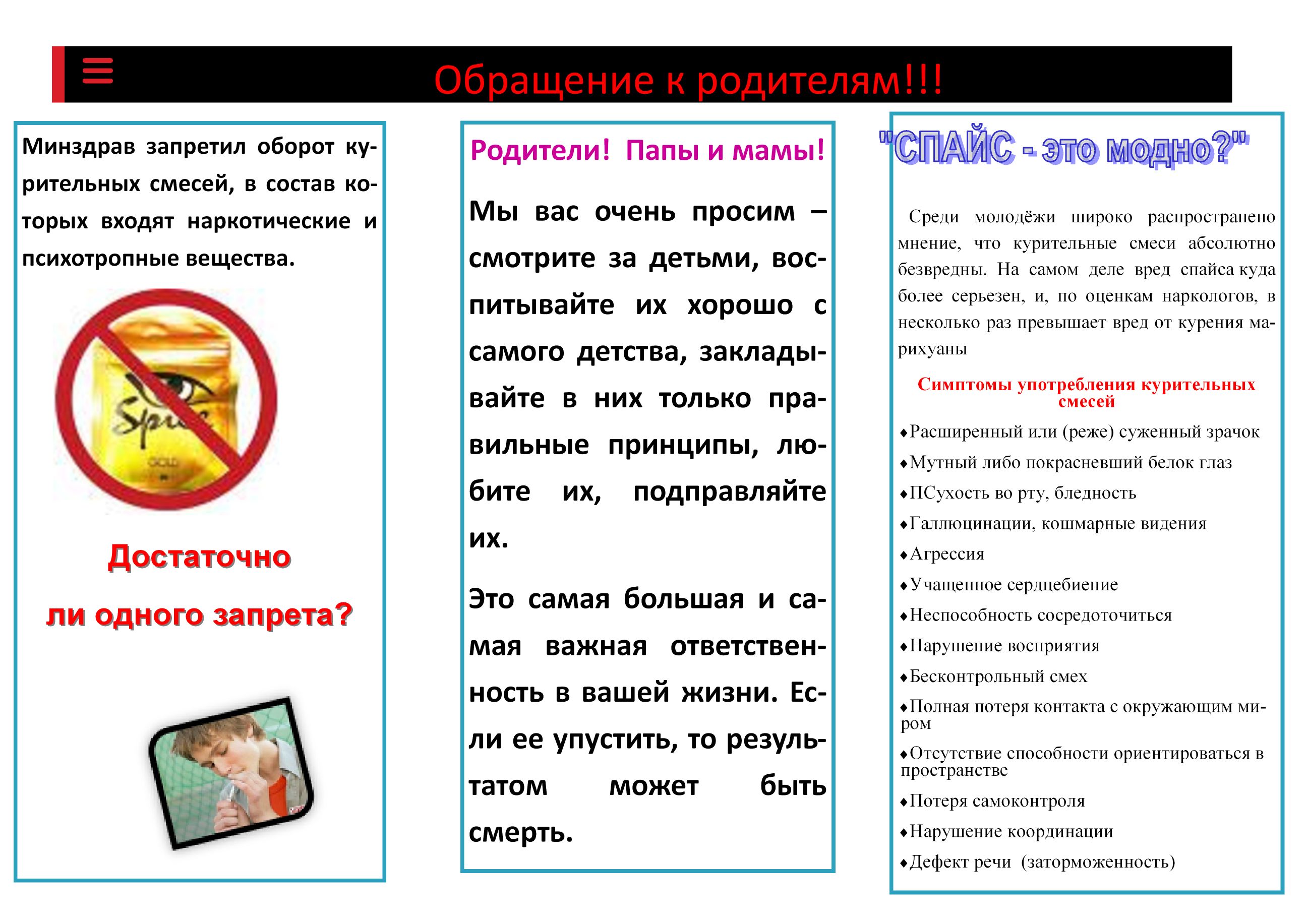  Влияние курительных смесей на организм человекаСистематическое курение смесей приводит к необратимым деструктивным процессам в организме человека:- снижается внимание, ухудшается память, замедляется мыслительная деятельность, теряется контроль над эмоциями (частые перепады настроения, появляется склонность к депрессиям, суициду;- возникают психозы, психические нарушения различной степени тяжести вплоть до полного распада личности (подобные при шизофрении); - снижается иммунитет, возникает импотенция (у юношей), нарушается гормональный фон (у девушек); - повышается риск развития сахарного диабета, рака легких и т. д.; - поражается сердечно-сосудистая система;-  отравление от передозировки, смерть.Воздействие курительных смесей со временем может навсегда изменить личность человека, привести к тяжелой инвалидности, превратить его в наркозависимого больного.Среди социальных последствий курения смесей можно выделить: проблемы в семье, на учебе, работе, равнодушие к себе и своему будущему, ослабление воли, потеря смысла жизни, связь с криминальными кругами, воровство, риск вовлечения в незаконный оборот наркотиков и т.д.Как выявить?Главная опасность данных наркотиков – их доступность и простота употребления.Признаки употребления курительных смесейДействие наркотика может длиться от 20 минут до нескольких часов.Сопровождается кашлем (обжигает слизистую);Сухостью во рту (требуется постоянное употребление жидкости);Мутный либо покрасневший белок глаз (важный признак! Наркоманы знают о нем, поэтому носят с собой глазные капли);Нарушение координации;Дефект речи (заторможенность, эффект вытянутой магнитофонной пленки);Заторможенность мышления;Неподвижность, застывание в одной позе при полном молчании (если сильно обкурился, минут на 20-30);Бледность кожных покровов;Учащенный пульс;Приступы смеха, потеря контроля над эмоциями, перепады настроения;Изменения зрительного и слухового восприятия (галлюцинации).Что делать?            Если вы обнаружили у своего ребенка или друга признаки употребления курительных смесей, внимательно наблюдайте за его физическим состоянием, настроением, времяпрепровождением и окружением. В случаях эпизодического, однократного курения «Спайса» подростка еще можно остановить, поговорив по душам, разъяснив, что «Спайс» – это наркотик такой же силы, как героин, что его употребление смертельно опасно и приводит к наркомании. Почитайте вместе с ним в Интернете статьи на тему «Смерть от Спайса», «Самоубийство под Спайсом» и др. – и вы, может быть, раскроете подростку глаза на то, что употребляя этот наркотик, он ходит по лезвию ножа.Коварство «Спайса» еще и в том, что он быстро вызывает привыкание, причем такой же силы, как героин или кокаин. В течение полугода потребления он так сильно затягивает, что самостоятельно бросить его уже невозможно. Если вы заметили, что ваш ребенок или знакомый курит «Спайс», стал агрессивным, раздражительным, у него появился специфический круг друзей – таких же любителей «побалдеть», он начал пропускать учёбу, брать без разрешения деньги – пора бить тревогу. Сами с этой бедой вы не справитесь – наркотическая зависимость очень сильная. Не стесняйтесь обращаться к подростковому наркологу, психологу, поговорите с классным руководителем. Помните, что закрыть глаза на эту беду не удастся, а ваше бездействие может обернуться страшной трагедией.